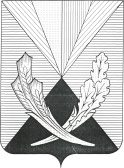 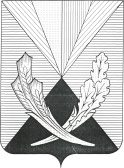      Об  утверждении муниципального краткосрочного плана реализации региональной программы капитального ремонта общего имущества в многоквартирных домах, расположенных на территории Самарской области, на 2014 год в муниципальномрайоне Челно-Вершинский               В соответствии с п.1 статьи 19 Закона Самарской области от 21.06.2013 №60-ГД «О системе капитального ремонта общего имущества в многоквартирных домах, расположенных на территории Самарской области» администрация муниципального района Челно-Вершинский Самарской области                                              ПОСТАНОВЛЯЕТ:Утвердить прилагаемый муниципальный краткосрочный план реализации региональной программы капитального ремонта общего имущества в многоквартирных домах, расположенных на территории Самарской области, на 2014 год в муниципальном районе Челно-Вершинский. Контроль за выполнением настоящего постановления оставляю за собой.Опубликовать настоящее постановление в газете «Официальный вестник» и разместить  на официальном сайте администрации муниципального района Челно-Вершинский в сети «Интернет».      Глава района                                              В.А.КнязькинУТВЕРЖДЕН      постановлением администрациимуниципального района Челно-Вершинский Самарской областиот ______________ № ____Муниципальный краткосрочный план реализации региональной программы капитального ремонта общего имущества в многоквартирных домах, расположенных на территории Самарской области на 2014год в муниципальном районе Челно-Вершинский Таблица 1. Адресный перечень и характеристика многоквартирных домов, расположенных на территории муниципального района Челно-Вершинский Самарской области, в отношении которых в 2014 году планируется проведение капитального ремонта общего имущества.Таблица 2. Адресный перечень и характеристика многоквартирных домов, расположенных на территории муниципального района Челно-Вершинский Самарской области, в отношении которых в 2014 году планируется проведение капитального ремонта общего имущества, по видам ремонтных работ.Код МКД Адрес МКДГодГодМатериал стенКоличество этажейКоличество подъездовОбщая площадь МКД, всегов том числе площадь помещений МКД, находящихся в собственности, всегоКоличество жителей, зарегистрированных в МКД на дату утверждения программыВид работ/услуг по капитальному ремонтуСтоимость капитального ремонта Удельная стоимость капитального ремонта 1 кв.м общей площади помещений МКДПредельная стоимость капитального ремонта                 1 кв. м общей площади помещений МКДКод МКД Адрес МКДввода в эксплуатациюзавершения последнего капитального ремонтаМатериал стенКоличество этажейКоличество подъездовОбщая площадь МКД, всегов том числе площадь помещений МКД, находящихся в собственности, всегоКоличество жителей, зарегистрированных в МКД на дату утверждения программыВид работ/услуг по капитальному ремонтуСтоимость капитального ремонта Удельная стоимость капитального ремонта 1 кв.м общей площади помещений МКДПредельная стоимость капитального ремонта                 1 кв. м общей площади помещений МКДКод МКД Адрес МКДввода в эксплуатациюзавершения последнего капитального ремонтаМатериал стенКоличество этажейКоличество подъездовОбщая площадь МКД, всегов том числе площадь помещений МКД, находящихся в собственности, всегоКоличество жителей, зарегистрированных в МКД на дату утверждения программыВид работ/услуг по капитальному ремонтуСтоимость капитального ремонта Удельная стоимость капитального ремонта 1 кв.м общей площади помещений МКДПредельная стоимость капитального ремонта                 1 кв. м общей площади помещений МКДКод МКД Адрес МКДввода в эксплуатациюзавершения последнего капитального ремонтаМатериал стенКоличество этажейКоличество подъездовкв.мкв.мчел.Вид работ/услуг по капитальному ремонтуруб.руб./кв.мруб./кв.м1234567891011121314Р25-18c. Челно-Вершины,  ул. 1 микрорайон,   д. 1919750Блочный22891,25732,8529Ремонт крыши789 7501445,1115001234567891011121314Р25-47c. Челно-Вершины,  ул. 40 лет Октября,  д.  119680кирпич22748,8590,430Ремонт крыши,  устройство выходов на кровлю112320024002400Р25-81п.Красный Строитель, ул.   1 микрорайон, д. 119720Блочный22648,0634,525Ремонт крыши, устройство выходов на кровлю131040024002400Р25-71п. Красный Строитель,  ул. 1 микрорайон, д. 219720Блочный22660,0646,528Ремонт крыши, устройство выходов на кровлю131040024002400Р25-72п. Красный Строитель,  ул. 1 микрорайон,  д. 319700Блочный22645,6629,418Ремонт крыши, устройство выходов на кровлю131040024002400Код МКД Адрес МКДСтоимость капитального ремонта (исходя из сметы),  всегоРемонт внутридомовых инженерных систем электро-, тепло-, газо-, водоснабжения и водоотведения, ремонт подвальных помещений, относящихся к общему имуществу в многоквартирном домеРемонт или замена лифтового оборудования, признанного непригодным для эксплуатации, ремонт лифтовых шахтРемонт или замена лифтового оборудования, признанного непригодным для эксплуатации, ремонт лифтовых шахтРемонт крыши, в том числе переустройство невентилируемой крыши на вентилируемую крышу, устройство выходов на кровлюРемонт крыши, в том числе переустройство невентилируемой крыши на вентилируемую крышу, устройство выходов на кровлюУтепление и ремонт фасадаУтепление и ремонт фасадаРемонт фундамента многоквар-тирного домаРемонт фундамента многоквар-тирного домаКод МКД Адрес МКДруб.руб.ед.руб.кв.мруб.кв.мруб.кв.мруб.123456789101112Р25-18c. Челно-Вершины,  ул. 1 микрорайон,   д. 191263600546,5789 750Р25-47c. Челно-Вершины,  ул. 40 лет Октября,  д.  11123200468,01 123 200Р25-81п.Красный Строитель, ул.   1 микрорайон, д. 11310400546,01 310 400Р25-71п. Красный Строитель,  ул. 1 микрорайон, д. 21310400546,01 310 400Р25-72п. Красный Строитель,  ул. 1 микрорайон, д. 31310400546,01 310 400